О внесении изменений в постановление администрации Бойкопонурского сельского поселения Калининского района от 05.05.2015 № 51 «Об антикоррупционной экспертизе нормативных правовых актов и проектов нормативных правовых актов администрации Бойкопонурского сельского поселения Калининского района»В соответствии с Федеральным законом от 25 декабря 2008 года № 273-ФЗ «О противодействии коррупции», Федеральным законом от 17 июля 2009 года № 172-ФЗ «Об антикоррупционной экспертизе нормативных правовых актов и проектов нормативных правовых актов», постановлением Правительства РФ от 26 февраля 2010 года № 96 «Об антикоррупционной экспертизе нормативных правовых актов и проектов нормативных правовых актов», постановлением главы администрации (губернатора) Краснодарского края от 7 мая 2009 года № 350 «Об антикоррупционной экспертизе нормативных правовых актов исполнительных органов государственной власти Краснодарского края и проектов нормативных правовых актов исполнительных органов государственной власти Краснодарского края», Уставом Бойкопонурского сельского поселения Калининского района п о с т а н о в л я ю:1. Внести в постановление администрации Бойкопонурского сельского поселения Калининского района от 05.05.2015 № 51 «Об антикоррупционной экспертизе нормативных правовых актов и проектов нормативных правовых актов администрации Бойкопонурского сельского поселения Калининского района» (далее- Постановление) следующие изменения:1.1. пункт 3.5. приложения к Постановлению изложить в новой редакции: «3.5. Заключения по результатам независимой антикоррупционной экспертизы, поступившие в Уполномоченный орган, нормативные правовые акты которого 2подлежат регистрации, регистрируются в установленном порядке в Уполномоченном органе.Заключение по результатам независимой антикоррупционной экспертизы носит рекомендательный характер и подлежит обязательному рассмотрению Уполномоченным органом в 30-дневный срок со дня его получения. По результатам рассмотрения гражданину или организации, проводившим независимую антикоррупционную экспертизу, направляется мотивированный ответ (за исключением случаев, когда в заключении отсутствует информация о выявленных коррупциогенных факторах, или предложений о способе устранения выявленных коррупциогенных факторов), в котором отражается учет результатов независимой антикоррупционной экспертизы и (или) причины несогласия с выявленным в нормативном правовом акте или проекте нормативного правового акта коррупциогенным фактором.	Электронные копии поступивших заключений по результатам независимой антикоррупционной экспертизы муниципального правового акта (проекта муниципального правового акта) размещаются на официальном сайте администрации Бойкопонурского сельского поселения Калининского района в сети Интернет в разделе, предназначенном для проведения антикоррупционной экспертизы.».2. Постановление вступает в силу со дня его официального обнародования. Глава Бойкопонурскогосельского поселения Калининского района                                                                С.И. Беспальченко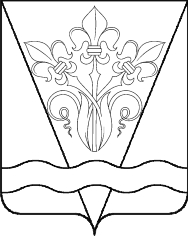 АДМИНИСТРАЦИЯ БОЙКОПОНУРСКОГО СЕЛЬСКОГО ПОСЕЛЕНИЯ КАЛИНИНСКОГО РАЙОНААДМИНИСТРАЦИЯ БОЙКОПОНУРСКОГО СЕЛЬСКОГО ПОСЕЛЕНИЯ КАЛИНИНСКОГО РАЙОНААДМИНИСТРАЦИЯ БОЙКОПОНУРСКОГО СЕЛЬСКОГО ПОСЕЛЕНИЯ КАЛИНИНСКОГО РАЙОНААДМИНИСТРАЦИЯ БОЙКОПОНУРСКОГО СЕЛЬСКОГО ПОСЕЛЕНИЯ КАЛИНИНСКОГО РАЙОНААДМИНИСТРАЦИЯ БОЙКОПОНУРСКОГО СЕЛЬСКОГО ПОСЕЛЕНИЯ КАЛИНИНСКОГО РАЙОНААДМИНИСТРАЦИЯ БОЙКОПОНУРСКОГО СЕЛЬСКОГО ПОСЕЛЕНИЯ КАЛИНИНСКОГО РАЙОНААДМИНИСТРАЦИЯ БОЙКОПОНУРСКОГО СЕЛЬСКОГО ПОСЕЛЕНИЯ КАЛИНИНСКОГО РАЙОНАПОСТАНОВЛЕНИЕПОСТАНОВЛЕНИЕПОСТАНОВЛЕНИЕПОСТАНОВЛЕНИЕПОСТАНОВЛЕНИЕПОСТАНОВЛЕНИЕПОСТАНОВЛЕНИЕот 28.07.2016 №116хутор Бойкопонурахутор Бойкопонурахутор Бойкопонурахутор Бойкопонурахутор Бойкопонурахутор Бойкопонурахутор Бойкопонура